8e Rencontres franco-japonaises de la coopération décentralisée, du 18 au 21 novembre 2024, à Shizuoka, Japon Thème général : « Le partenariat des collectivités françaises et japonaises 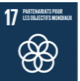 porteur de nouvelles valeurs mondiales » FICHE D’INTENTION :A retourner à Cités Unies France :par courriel : k.fotic@cites-unies-france.org  par voie postale : Cités Unies France - 9 rue Christiani – 75018 ParisNom de la collectivité territoriale française : ……………………………………………………...Adresse postale : ………………………………………………………………….…….....……...….Tél. : …………………………………….   Portable : ………………………………..……..……....Courriel : …………………………………………………………………………………………….Collectivité ou organisme partenaire japonais : …………………………………………………..1. PARTICIPATION AUX RENCONTRES   confirme la participation aux 8e Rencontres à Shizuoka, du 18 au 21 novembre 2024ne participera pas aux 8e Rencontres à Shizuoka, du 18 au 21 novembre 20242. PARTICIPATION AUX ATELIERS :Choix n°1 :Atelier 1 : ECONOMIE ~ Attractivité territoriale et gestion durable dans une société responsable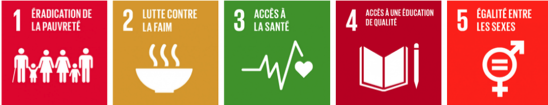 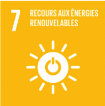 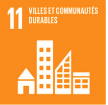 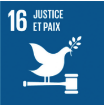 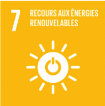 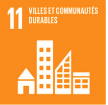 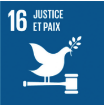 Sous-thèmes : -Économie créative (promotion des arts et de la culture, préservation du patrimoine historique et culturel, échanges sportifs, santé, propriété intellectuelle)-Création d’un territoire attractif pour les entreprises et les start-ups-Économie locale (circuit court – production et consommation locales)-Entreprises Tech innovantes-Économie maritime, ville de culture maritime (Nombre de personnes de la délégation :..............)Atelier 2 : SOCIETE ~ Société inclusive, collaborative et solidaire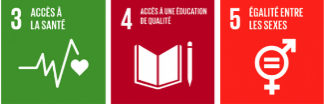 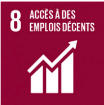 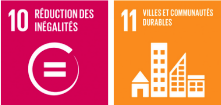 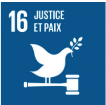 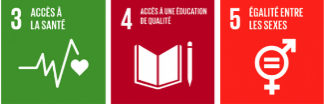 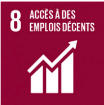 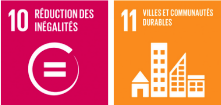 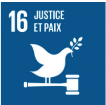 Sous-thèmes : -Politiques en faveur des personnes âgées-Soutien aux jeunes-Politiques familiales-Participation des femmes, égalité des sexes-Citoyenneté des séniors : contribution active des séniors à la société-Sécurité et civisme-Politiques de gestion des risques-Transformation numérique et inclusivité(Nombre de personnes de la délégation :..............)Atelier 3 : ENVIRONNEMENT ~ Meilleure qualité de vie et neutralité carbone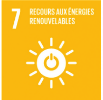 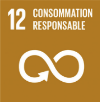 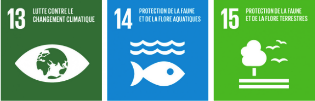 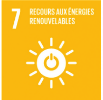 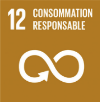 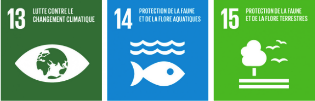 Sous-thèmes : -Énergies renouvelables         		-Protection de l’agriculture et des espaces naturels-Économie circulaire             			-Biodiversité-Traitement des déchets          		-Éducation et éco-citoyennetéVégétalisation urbaine			- Écotourisme-Utilisation des ressources en eau (Nombre de personnes de la délégation :..............)Choix n°2 :Merci d’indiquer un deuxième choix d’atelier qui ne sera pris en compte qu’au cas où il y aurait un déséquilibre lors de la répartition des ateliers.Atelier 1 : ECONOMIE(Nombre de personnes de la délégation :..............)Atelier 2 : SOCIETE (Nombre de personnes de la délégation :..............)Atelier 3 : ENVIRONNEMENT(Nombre de personnes de la délégation :..............)3. INTERVENTIONS DANS LE CADRE DES ATELIERSVotre collectivité territoriale : souhaite proposer un intervenant pour un atelier 	 ne souhaite pas intervenir lors d’un atelierSi vous souhaitez proposer un intervenant, merci de nous indiquer son nom.Nom - Prénom de l’intervenant : .................................................................................................Quel atelier choisissez-vous ?Atelier 1 : ECONOMIEAtelier 2 : SOCIETEAtelier 3 : ENVIRONNEMENTTitre de l’intervention : ..................................................................................Résumé de son intervention (en 10 lignes maximum) :............................................................................................................................................................................................................................................................................................................................................................................................................................................................................................................................................................................................................................................................................................................................................................................................................................................................................................................................................................................................................................................................................................................................................................................................................................................................................................................................................................................................................................................................................................................................................................................................................................................................................................................................................................................................................................................................................................................................................................................................................................................................................................................................................................................................................................................Merci de nous indiquer également, le cas échéant, si vous pouvez intervenir dans un autre atelier et sur quel thème.Quel atelier choisissez-vous ?.............................................................................Titre de l’intervention : ......................................................................................Résumé de son intervention (en 10 lignes maximum) :........................................................................................................................................................... ................................................................................................................................................................................................................................................................................................................................................................................................................................................................................................................................................................................................................................................................................................................................................................................................................................................................................................................................................................................................................................................................................................................................................................................................................................................................................................................................................................................................................................................................................................................................................................................................................................................................................................................................................................................................................................................................................................................................................................................................................................................................................4. Composition de la délégation : 1. Nom-Prénom du Maire ou un(e) représentant(e) : ………………………………………………………………..……………………………………….Nom-Prénom du Président du Conseil régional/départemental/ Métropole ou un(e) représentant(e) : ………………………..……….…..………………………..……….…..………………………..……2. Nom-Prénom des élu(e)s : ............................................................................................…………..3. Nom-Prénom : ..............................................………… Fonction : ………………………………4. Nom-Prénom : ..............................................………… Fonction : ………………………………Autres personnes : ………………………………………………………………………..………….………………………………………………………………………..………….……………………5. VOS REMARQUES / COMMENTAIRES :..............................................................................................................................................................................................................................................................................................................................................................................................................................................................................................................................................................................................................................................................................................................................................................................................................................................................................................................................................................................................................................................................................................................................................................................................................................................................................................................................